	Cotisation 2020 au Club de go de l’Ouest Parisien (COP)	Version 1.1Bonjour aux anciens du COP et bienvenue aux nouveaux arrivants dans notre club.Voici les prix 2020 pour rester ou devenir membre du COP, licencié de la Fédération Française de Go et prendre l’option « revue papier » (ou bien, sans supplément, l’option « revue électronique »). Vous pouvez régler votre cotisation :soit en espèces en contactant l’un des membres du bureau du COP (Jérôme Hubert, Philippe Nicolas, Vincent Thirard) ;soit par chèque en procédant de la même manière ou en adressant votre chèque, à l'ordre du COP  à Philippe Nicolas, trésorier du COP : 43 rue du Théâtre 75015 PARISDans tous les cas, vous devrez indiquer vos nom, adresse, téléphone, date de naissance, pays de résidence/nationalité. Si possible, indiquez aussi votre e-mail. Si vous souhaitez profiter des cours gratuits sur KGS, indiquez votre pseudo sur ce compte.Rappel : les joueurs du COP se rencontrent les samedis après-midi, de 14h30 à 19h, au 41 rue La Quintinie (porte vitrée en face du 44) - Métro Vaugirard.Cotisations pour l’année 2020 (tarifs tenant compte de la réduction de 10€*)* Après le 1 janvier 2020, cette réduction de 10€ est supprimée pour les anciens licenciés 2019.    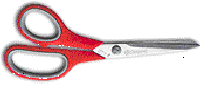 Bulletin d’inscriptionNOM :      |_|_|_|_|_|_|_|_|_|_|_|_|_|_|_|_|_|_|Prénom :  |_|_|_|_|_|_|_|_|_|_|_|_|_|_|_|_|_|_|Sexe : M / F                   Titre : M. / Mme / Mlle                        Nationalité française ? : Oui/NonPays de résidence :  ………………………………………….  Date de naissance : .…/.…/….….Téléphone(s) :…………………………………………………………………….………..…….……..Adresse e-mail : |_|_|_|_|_|_|_|_|_|_|_|_|_|_|_|_|_|_|@|_|_|_|_|_|_|_|_|_|_|_|_|_|_| 
(précisez bien les « under-scores » ou les tirets)       Pseudo sur KGS : |_|_|_|_|_|_|_|_|_|Affichage sur le site FFG : nom seult (option par défaut) : |X| / nom + e-mail : |_| / nom + tél. : |_| /
nom + e-mail ET tél. : |_| / tout (y c. adresse) : |_| / aucun affichage (pas même le nom) : |_|Adresse : |_|_|_|_|_|_|_|_|_|_|_|_|_|_|_|_|_|_|_|_|_|_|_|_|_|_|_| |_|_|_|_|_|_|_|_|_|_|_|_|_|_|_|_|_|_|_|_|_|_|_|_|_|_|_|Code Postal : |_|_|_|_|_|      Ville : |_|_|_|_|_|_|_|_|_|_|_|_|_|_|_|_|_|_|_|_|_|_|Catégorie de cotisation : ………………………………..Montant du versement : ………………………………...Date et mode du versement : …./…/20__ par chèque (à l’ordre du COP) ou en espèces.prix en euros      Licence
   FFG     Club  Licence
   FFG     Club  Total avec revue
électronique Total avec revue
papier  Adulte35 €19 €54 €67 €       Étudiant (moins de 25 ans au 1/1/2020) ,   Chômeur ou « Licence loisir »20 €15 €35 €48 €  Adolescent ( moins de 20 ans  au 1/1/2020)12 €12 €24 €37 €  Scolaire (moins de 12 ans au 1/1/2020)2 €8 €10 €23 €